CCNR-ZKR/ADN/WP.15/AC.2/2024/22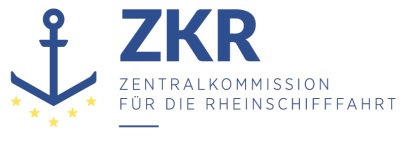 Allgemeine Verteilung10. November 2023Or. ENGLISCHGEMEINSAME EXPERTENTAGUNG FÜR DIE DEM ÜBEREINKOMMEN ÜBER DIE INTERNATIONALE BEFÖRDERUNG VON GEFÄHRLICHEN GÜTERN AUF BINNENWASSERSTRAẞEN (ADN) BEIGEFÜGTE VERORDNUNG (SICHERHEITSAUSSCHUSS)(43. Tagung, Genf, 22. – 26. Januar 2024)Punkt 4 e) der vorläufigen TagesordnungDurchführung des Europäischen Übereinkommens über die internationale Beförderung von gefährlichen Gütern auf Binnenwasserstraßen (ADN): Fragen im Zusammenhang mit Klassifikationsgesellschaften		Unterabschnitt 1.15.3.8 des ADN: Klassifikationsgesellschaften – QualitätssicherungssystemeVorgelegt von Österreich, Belgien, Deutschland und Luxemburg*, **		Einleitung1.	Auf seiner dreißigsten Sitzung am 25. August 2023 erinnerte der ADN-Verwaltungsausschuss die Klassifikationsgesellschaften, die er auf die in Unterabschnitt 1.15.2.3 der dem ADN beigefügten Verordnung genannte Liste gesetzt hat und deren Anerkennung empfohlen wird, neuerlich daran, ihre Zertifizierung nach der Norm EN ISO/IEC 17020:2012 (ausgenommen Absatz 8.1.3) nachzuweisen (siehe Protokoll ECE/ADN/67, Absatz 6). Er hat sie zuvor bereits auf seiner siebenundzwanzigsten Sitzung am 28. Januar 2022 (Protokoll ECE/ADN/60, Absatz 7) daran erinnert.2.	Möglicherweise haben die Empfohlenen ADN-Klassifikationsgesellschaften dieses Ersuchen nicht zur Kenntnis genommen, da sie den Sitzungen des ADN-Verwaltungsausschusses nicht beiwohnen.3.	Der folgende Nachweis wurde dem ADN-Sicherheitsausschuss und dem ADN-Verwaltungsausschuss zuletzt übermittelt:4.	Für alle Klassifikationsgesellschaften ist die Gültigkeitsdauer der eingereichten Bescheinigungen bereits zum Zeitpunkt der dreiundvierzigsten Sitzung des ADN-Sicherheitsausschusses abgelaufen.		I.	Beschwerde5.	Die ersuchenden Vertragsparteien – Österreich, Belgien, Deutschland und Luxemburg – bitten den ADN-Sicherheitsausschuss, dieses Ersuchen gegenüber den Vertretern der informellen Gruppe der Empfohlenen ADN-Klassifikationsgesellschaften zu erneuern.6.	Der Nachweis ist anlässlich der zweiunddreißigsten Sitzung des ADN-Verwaltungsausschusses im August 2024 in Form von mehrsprachigen Arbeitsdokumenten zu erbringen und hat bis mindestens 31. Dezember 2024 gültige Bescheinigungen zu umfassen.7.	Des Weiteren bitten die ersuchenden Vertragsparteien die Empfohlenen ADN-Klassifikationsgesellschaften, ihre Bescheinigungen künftig, ohne dass ein vorheriges Ersuchen beim ADN-Verwaltungsausschuss erforderlich ist, zu aktualisieren, wenn das Ende der Gültigkeitsdauer dieser Bescheinigungen erreicht ist.	II.	Begründung8.	Den Empfohlenen ADN-Klassifikationsgesellschaften ist bereits bekannt, dass der ADN-Sicherheitsausschuss einem effizienten Qualitätssicherungssystem für die Schiffsuntersuchung mit Blick auf die Erteilung von Zulassungszeugnissen große Bedeutung beimisst. Die informelle Gruppe der Empfohlenen ADN-Klassifikationsgesellschaften wurde mehrfach um genaue Erläuterung gebeten, was ihrer Ansicht nach gegen eine formale Akkreditierung als Untersuchungsstelle spricht.9.	Bis zum Abschluss dieser Diskussion erscheint es den ersuchenden Vertragsparteien wichtig, dem derzeitigen Erfordernis, das umgesetzte Qualitätssicherungssystem „aufrechtzuerhalten“, strikt nachzukommen und auch den ADN-Verwaltungsausschuss ordnungsgemäß zu informieren.		III.	Weitere Überlegungen10.	Die ersuchenden Vertragsparteien – Österreich, Belgien, Deutschland und Luxemburg – behalten sich ausdrücklich das Recht vor, das Verfahren nach den Unterabschnitten 1.15.2.5, 1.15.2.6 und 1.15.2.7 der dem ADN beigefügten Verordnung einzuleiten, sollte der oben ersuchte Nachweis nicht vorgelegt werden.***Bureau Veritas13. Januar 202036. Sitzung, informelles Dokument INF.12Ablaufdatum: 
2022-12-23Lloyd’s Register27. Juni 201629. Sitzung, informelles Dokument INF.3Ablaufdatum: 28/08/2016Det Norske Veritas Germanischer Lloyd (DNV GL SE)25. Januar 201628. Sitzung, informelles Dokument INF.28Ablaufdatum der Bescheinigung: 28. Dezember 2017Registro Italiano Navale (RINA)(Erstantrag auf Empfehlung)Croatian Register of Shipping33. Sitzung, informelles Dokument INF.4(Erstantrag auf Empfehlung)Russian Maritime Register of Shipping21. August 2019 23. Sitzung des ADN-Sicherheitsausschusses, informelle Dokumente INF.1 und INF.5Ablaufdatum: 6. September 2021Russian River RegisterShipping Register of Ukraine201117. Sitzung des ADN-Verwaltungsausschusses, (Erstantrag auf Empfehlung)